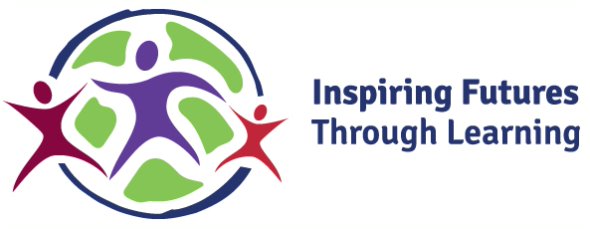 Inspiring Futures Through Learning– Role Profile Role Title: Mid-day Supervisor L1Accountable to: Head Teacher Grade: A 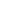 Purpose of job To work as part of a team monitoring pupils’ behaviour during the midday break. Key Objectives Schools benefit from a flexible approach to working arrangements – because of this, the tasks and responsibilities listed here are not definitive. Head Teachers may require particular additional duties to be undertaken to suit the specific school’s requirements and these may be incorporated in the role requirements as long as they are at a similar and appropriate level to the other listed duties. Scope Responsible for safe supervision of pupils and careful use of dining room equipment and facilities at meal times. Clean up spillages of food or liquid during meal service Wipe down tables and clean dining areas between meals. May handle small amounts of cash Undertake similar work at other times, such as before and after school. Occasionally exposed to emotionally demanding situations during the midday break. Senior staff taking responsibility for resolving issues. Report incidents in line with school policy. Requires normal physical effort or stamina, with shorter periods of greater effort including carrying loads and cleaning Work Profile Ensuring pupils eat healthily in a safe environment, using persuasive skills to encourage healthy eating. To adhere to school local and national authority’s guidelines and exercise professional discretion at all times. Be aware of and comply with policies and procedures relating to child protection, health, safety and security, confidentiality and data protection, reporting all concerns to an appropriate person. Participate in training and other learning activities and performance development as required Contribute to the overall ethos/work/aims of the school Attend relevant meetings To maintain confidentiality Other information Inspiring Futures Through Learning is committed to safeguarding and promoting the welfare of children. All employees are expected to share this commitment, to follow the Trust’s safeguarding policies and procedures and to behave appropriately towards children at all times, both in work and in their personal lives. All school based posts are defined as Regulated Activity and therefore this post is subject to an Enhanced with Barred List Criminal Records Bureau check. Person Specification 1 Supervise activities and maintain the health, safety, welfare, good conduct and safeguarding of pupils during the midday break, having regard to special or additional needs. 2 Assist in the supervision of other activities during the midday break, including setting out and storing equipment 3 Encourage pupils to select and eat healthy balanced meals. 4 Operate tills and take money/vouchers as meal payment. 5 Communicate with pupils during midday breaks to encourage healthy meal selection and oversee play activities 6 Clean up spillages of food or liquid during meal service 7 Wipe down tables and clean dining areas between meals 8 Report incidents in line with school policy Skills and Knowledge                                                                                                   Level                            Assess by; Skills and Knowledge                                                                                                   Level                            Assess by; Skills and Knowledge                                                                                                   Level                            Assess by; Skills and Knowledge                                                                                                   Level                            Assess by; Skills and Knowledge                                                                                                   Level                            Assess by; Skills and Knowledge                                                                                                   Level                            Assess by; AttainableSuccessful applicants will be expected to obtain the denoted qualifications or experience within an agreed period of timeA AttainableSuccessful applicants will be expected to obtain the denoted qualifications or experience within an agreed period of timeA AttainableSuccessful applicants will be expected to obtain the denoted qualifications or experience within an agreed period of timeA AttainableSuccessful applicants will be expected to obtain the denoted qualifications or experience within an agreed period of timeA AttainableSuccessful applicants will be expected to obtain the denoted qualifications or experience within an agreed period of timeA A Application I Interview T Testing R Reference DesirableApplications will be preferred from candidates with the denoted qualifications orD experience DesirableApplications will be preferred from candidates with the denoted qualifications orD experience DesirableApplications will be preferred from candidates with the denoted qualifications orD experience DesirableApplications will be preferred from candidates with the denoted qualifications orD experience A Application I Interview T Testing R Reference EssentialApplicants without the denoted qualifications or experience will not beE considered for this role EssentialApplicants without the denoted qualifications or experience will not beE considered for this role EssentialApplicants without the denoted qualifications or experience will not beE considered for this role A Application I Interview T Testing R Reference Qualifications Skills / Experience Knowledge of school routines and behavioural procedures X A Skills / Experience A CompetenciesLevlAssess by; CompetenciesLevlAssess by; CompetenciesLevlAssess by; CompetenciesLevlAssess by; CompetenciesLevlAssess by; CompetenciesLevlAssess by; AwarenessDemonstrable aptitude and ability to develop in the particular work areaA AwarenessDemonstrable aptitude and ability to develop in the particular work areaA AwarenessDemonstrable aptitude and ability to develop in the particular work areaA AwarenessDemonstrable aptitude and ability to develop in the particular work areaA AwarenessDemonstrable aptitude and ability to develop in the particular work areaA A Application I Interview T Testing R Reference SignificantClear competence in the work element sufficient for all role requirementsS SignificantClear competence in the work element sufficient for all role requirementsS SignificantClear competence in the work element sufficient for all role requirementsS SignificantClear competence in the work element sufficient for all role requirementsS A Application I Interview T Testing R Reference ExtensiveSufficient expertise in the work element to lead and mentor others, and influenceE policy and practice ExtensiveSufficient expertise in the work element to lead and mentor others, and influenceE policy and practice ExtensiveSufficient expertise in the work element to lead and mentor others, and influenceE policy and practice A Application I Interview T Testing R Reference Planning and organising work Awareness of school timetable X I Influencing and interpersonal skills Advising / encouraging pupils in relation to healthy eating practices and appropriate behaviour X I Using initiative Reacting positively and appropriately to day-to-day situations X I Working independently Dealing with day-to-day incidents and minor emergencies X I Managing resources Use and safe keeping of equipment and materials where relevant X I Managing risk Awareness of school standards and practices in relation to health and safety, child protection etc. X I Managing oneself Awareness of opportunities for self-improvement at all times X I 